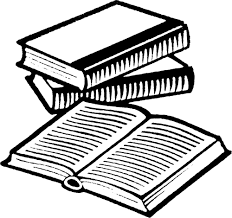 Accountability Agreement:I, _________________________, understand the above expectations and guidelines for Mr. Patel’s English I class. I intend to do my best in this class both academically and behaviorally. I agree to adhere to the rules and guidelines of the class and to accept any consequences should they need to be given. I will ask for help when I need it, and bring any concerns to my teacher in a professional and respectful way. Finally, I will follow the school’s guiding principles of Respect, Trust, and Honor.Student Signature:________________________________________________________Date:______